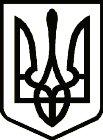 УКРАЇНАСРІБНЯНСЬКА СЕЛИЩНА РАДАРІШЕННЯ(тридцята сесія восьмого скликання)18 грудня 2023 року     								смт СрібнеПро затвердження старостиПодільського старостинського округуСрібнянської селищної радиВідповідно до ст. 541 Закону України «Про місцеве самоврядування в Україні», на підставі пропозиції селищного голови Олени ПАНЧЕНКО, за результатами громадського обговорення, проведенного у межах Подільського старостинського округу, селищна рада вирішила:1. Затвердити старостою Подільського старостинського округу Срібнянської селищної ради ЖЕЛІБУ Володимира Івановича з 19 грудня  2023 року.2. Залишити ЖЕЛІБІ Володимиру Івановичу - старості  Подільського старостинського округу Срібнянської селищної ради раніше присвоєний 7 ранг посадової особи місцевого самоврядування. Селищний голова                                                               Олена ПАНЧЕНКО